河北省美丽庭院妇女讲习所志愿讲师团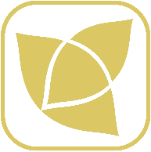                              地市  授课签到表讲师：                            课程：                          日期+授课时间段：                 地点：                          *注：填写地点请包含以下元素：县/区，乡/镇，村/街道，单位/处所；     备注（选填）请包含以下元素：性别、手机号用“/”隔开。序号姓名备注序号姓名备注1272283294305316327338349351036113712381339144015411642174318441945204621472348244925502651